Задания по русскому языку на вторую неделю6 КЛАСС:13.04 – п.86, 87, № 495, 496, 497; 14.04 – стр.97-98 (контрольные вопросы), № 502; 15.04 – п.88,   № 507,508, 509; 16.04 – п.88, № 510,512,515,518; 17.04 – п.89, № 523, 527.История России   6  классЧитаем,   новые понятия   учим. К пятнице выполнить    задания   и передать автобусом  тетрадь на проверку.  Английский яз.13.04. Уч.с. 120-121 №2,3 писменно. Д/З: Р.Т.с. 104 -105 №2,3.15.04. Книга для чтения с.54-55 №3 (1-3 ) письменно. Д/З: Уч.с. 117,120 учить слова как пишутся.17.04. Уч.с. 122-123 №1,2 письменно. Д/З: Р.Т.с. 105-106 №1,2.БиологияДобрый день, ребята.Рада встречи на уроке биологии. Пока еще не получила от вас все домашние задания. Жду с нетерпением. Постараюсь ответить каждому. Спасибо за понимание.Задание 1. Повторение изученного материала.Просмотрите видео урок по ссылке https://videouroki.net/video/40-osnovy-sistiematiki-rastienii-dielieniie-pokrytosiemiennykh-na-klassy-i-siemieistva.htmlЕсли нужно, посмотрите записи под ссылкой ниже.Найдите в учебнике параграф «Отдел  Покрытосеменные» и рассмотрите последний рисунок «Характерные признаки двудольных и однодольных» Запомните признаки.В дополнительную тетрадь ( я просила вас ее завести на прошлом уроке) запишите число и тему «Семейства Покрытосеменных»Напишите схему  осветьте место для подписей под семействами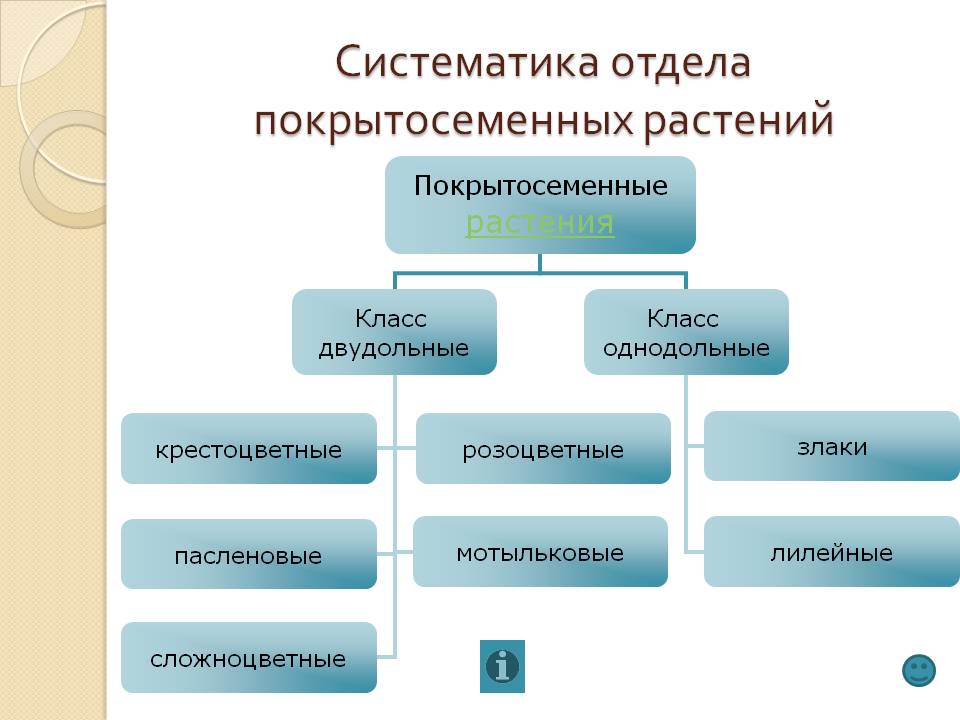 Используя рисунки параграфов «Семейства двудольных» и "Семейства двудольных» приведите примеры растений в каждое семейство по два.Домашнее задание. Знать признаки двудольных и однодольных.Работы сдать до 18.04 По всем вопросам можно обращаться сообщение в ВК по ссылке https://vk.com/id415593198Жду ваши работы.С уважением, Лоторева Л.В.На все вопросы после теории прислать ответы!!!13.04 .               При длительной работе за компьютером, во время выполнения домашних заданий – выполняйте гимнастику для глазСпециальные упражнения для глазИ.п. – сидя.1. Посмотреть строго вверх, перевести взгляд вниз (6-8 раз).2. Посмотреть вверх-вправо, затем по диагонали вниз – влево (6-8 раз).3. Посмотреть вверх-влево, по диагонали вниз – вправо (6-8 раз).4. Перевести взгляд в левый угол глаза, затем по горизонтали в правый (6-8 раз).5. Вытянуть вперед руку по средней линии лица. Смотреть на конец пальца и медленно приближать его, не сводя глаз до тех пор, пока палец начнет «двоиться» (6-8 раз).6. Палец на переносице. Перевести взгляд обоих глаз на переносицу и обратно (10-11 раз).7. Круговые движения глазами по часовой стрелке и обратно.И.п. – сидя.8. Быстро моргать в течение 15с. Повторить 3-4 раза.9. Крепко зажмурить глаза на 3-5с, затем открыть на 3-5с. Повторить 8-10 раз.10.Закрыть глаза и массировать веки круговыми движениями пальца в течение 1 мин.И.п. – стоя.11. Перевод взгляда с ближнего предмета на дальний и наоборот.15.04.           БаскетболУзнаем этапы развития игры в баскетбол в России. Познакомимся с основными элементами игры и упражнениями для отработки техники.В России баскетбол впервые появился в Санкт-Петербурге в начале XX в. Американский преподаватель Э. Мораллер познакомил с новой игрой членов Общества физического и нравственного воспитания молодёжи «Маяк». В конце 1906 г. состоялся первый баскетбольный матч. Особая роль в развитии баскетбола в нашей стране по праву принадлежит Степану Васильевичу Васильеву (1886–1972). Он перевёл правила игры на русский язык, стал капитаном первой баскетбольной команды – победительницы многих соревнований. Впоследствии его назвали «дедушкой русского баскетбола».Баскетбольная площадка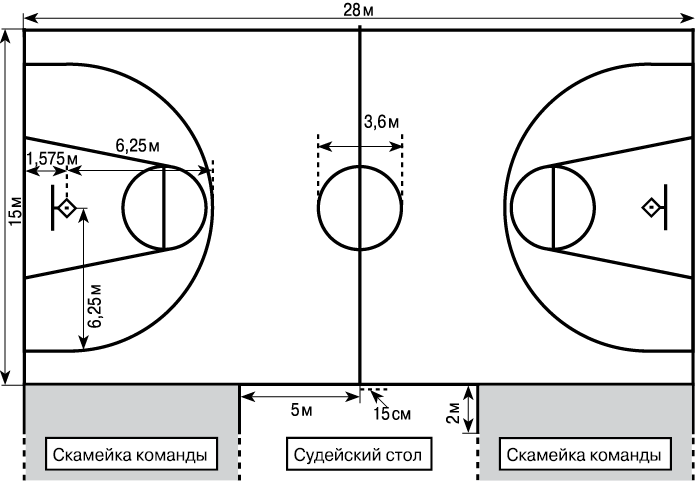 В 1909 г. состоялся первый международный матч с американцами, в котором российская команда одержала блестящую победу. Игра в баскетбол вскоре стала распространяться по стране.Новый этап в истории баскетбола начался в годы советской власти. C 1923 г. стало проводиться первенство страны среди мужских и женских команд. В 1930 г. была основана Всесоюзная секция баскетбола, преобразованная
в 1959 г. в Федерацию баскетбола. Мужская команда СССР впервые приняла участие в чемпионате Европы в 1947 г. и завоевала звание чемпиона. Также был отмечен победой дебют женской сборной страны на чемпионате Европы в 1950 г. Советская баскетбольная школа считалась одной из сильнейших в мире.В России в 1920 г. баскетбол был включён в школьную программу.В настоящее время в Российской Федерации более 4 млн человек занимаются баскетболом, из них половина – школьники. УПРАЖНЕНИЯ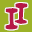 Основные элементы игры: ведение; бросок; передача; подбор; перехват и блокировка броска.Перемещение мяча по площадке возможно только двумя способами: при помощи ведения и передачи мяча от партнёра к партнёру.Упражнения для отработки ведения мяча1. Стоя на месте. Ведение мяча вокруг корпуса.2. Стоя на месте. Ведение мяча вокруг корпуса и между ногами.3. Стоя на месте. Очень частое низкое ведение мяча попеременно левой и правой рукой.4. Стоя на месте. Ведение двух мячей.5. Сидя на скамейке. Очень низкое ведение, высота отскока не более 5–7 см от пола.6. Гладкий бег с поворотами и ведением мяча.7. Челночный бег с ведением мяча на время.Упражнения для отработки броскаТренировку бросков лучше всего начинать с расстояния в 1,5–2 м. Известный тренер по баскетболу А.Я. Гомельский предлагал в качестве инвентаря использовать обыкновенный стул – броски выполняются стоя на стуле, сидя, стоя на коленях. Впоследствии расстояние до щита увеличивается, игрок постепенно отходит от кольца на свои обычные позиции для атаки.Упражнения для отработки передачи1. Передача мяча в парах во время разминочного бега. Выполняются одним мячом.2. Передача мяча в парах: сидя, лёжа, стоя на коленях. Виды передач самые разнообразные.3. Передача мяча в парах, на расстоянии 5–6 м, стоя спиной друг к другу. Передавая и ловя мяч, партнёры поворачивают только корпус, ступни остаются неподвижными. Проверьте свои знания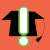 1. Кого называют «дедушкой русского баскетбола»?2. Что способствовало развитию игры в баскетбол в нашей стране?3. Назовите основные элементы игры в баскетбол. Подумайте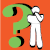 1. Почему целесообразней сделать передачу, чем увлекаться ведением мяча?2. Каков минимальный состав баскетбольной команды?13.04  §17, (НА 3) – 1 вопрос в разделе «Проверяем свои знания» (НА 4) – Работа с контурной картой: начертить действия русских войск в Невской битве ( НА 5) – Сообщение об Александре Невском, Ливонском ордене или Крестовых походах на Русь. ( любой вопрос на выбор), ответы на вопросы презентации записываем в рабочих тетрадях. Ответы присылаемСеверо-Западная Русь между Востоком и Западом17.04§18 Золотая Орда: государственный строй, население, экономика и культура